112學年度校刊共用資料夾112.10.10晨會報告--關於校刊:教務處開112學年度校刊共用資料夾，導師與任課教師平常就可以放學生作品(圖文均可)、班上精彩的活動照片或是有意義想留下的記錄! 暫定校刊每班有2版，(一版是A4尺寸)，讓各班的作品能出現在校刊中。下學期403彭怡萍老師會著手整理檔案內容。預計113年5月送廠編輯。(資料夾連結會放置校網/資料下載區/教務處/教務主任/112學年度校刊共用資料夾)提醒:1.請大家記得放照片或圖片檔案要清楚!2.請老師要放對班級，並且不要去亂動別班資料夾!(為保險起見，請老師自己再多存一份備分喔!)共用檔案資料夾:https://drive.google.com/drive/folders/1eSQwLcoGNhX9g6WswKTYZcVz5ZPyqciI?usp=sharing(個人作品/小組作品都不拘)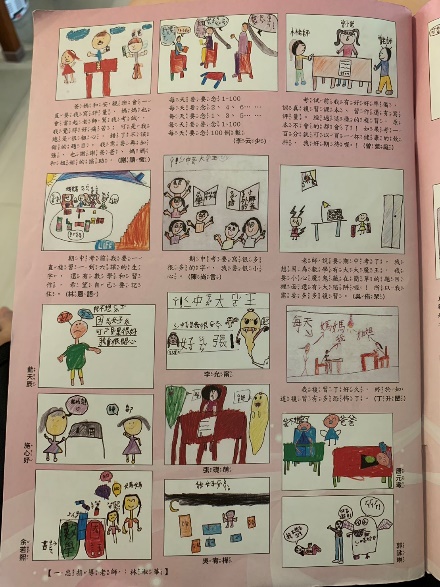 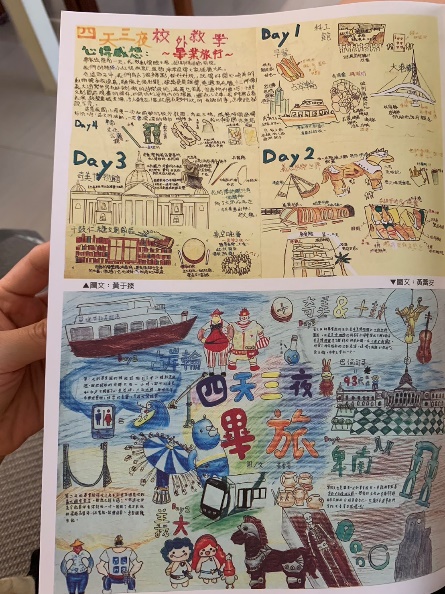 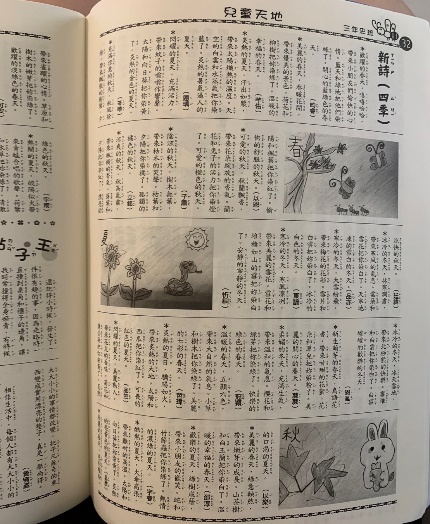 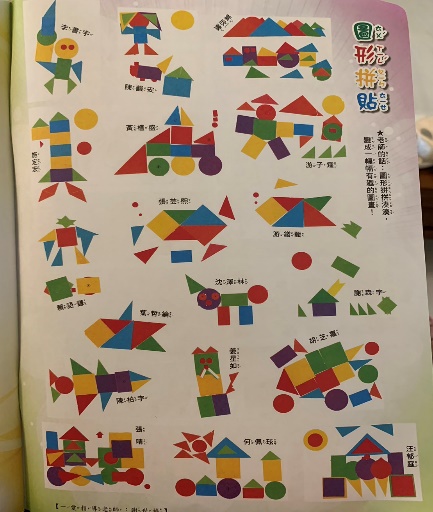 